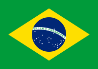 3.2.14. LEI Nº 8642 DE 06 DE JUNHO DE 2002, SÃO JOSE (BRASIL)Art. 1º - Toda e qualquer forma de discriminação por orientação sexual, prática de violência ou manifestação que atente contra a cidadã e o cidadão heterossexual, homossexual, bissexual, travesti ou transexual será punida na forma da presente Lei.                                         § 1º - Para os fins do disposto na presente Lei, entende-se por orientação sexual o direito do indivíduo de relacionar-se, afetiva e sexualmente, com qualquer pessoa, independente de sexo, gênero, aparência, vestimenta ou quaisquer outras características.                                          § 2º - Entende-se por discriminação qualquer ação ou omissão que, motivada pela orientação sexual do indivíduo, lhe cause constrangimento, exposição a situação vexatória, tratamento diferenciado, cobrança de valores adicionais ou preterição no atendimento, sendo vedadas, dentre outras, as seguintes:  I – impedir ou dificultar o ingresso ou permanência em espaços públicos, logradouros públicos, estabelecimentos abertos ao público e prédios públicos;  II – impedir ou dificultar o acesso de cliente, usuário de serviço ou consumidor, ou recusar-lhe atendimento;  III – impedir o acesso ou utilização de qualquer serviço público;  IV – negar ou dificultar a locação ou aquisição de bens móveis ou imóveis;   V – criar embaraços à utilização das dependências comuns e áreas não privativas de qualquer edifício, bem como a seus familiares, amigos e pessoas de seu convívio;  VI – recusar, dificultar ou preterir atendimento médico ou ambulatorial;  VII – praticar, induzir ou incitar através dos meios de comunicação a discriminação, o preconceito ou a prática de qualquer conduta vedada por esta Lei;  VIII – fabricar, comercializar, distribuir ou veicular símbolos, emblemas, ornamentos, distintivos ou propaganda que incitem ou induzam à discriminação, preconceito, ódio ou violência com base na orientação sexual do indivíduo;  IX – negar emprego, demitir, impedir ou dificultar a ascensão em empresa pública ou privada;  X – impedir ou obstar o acesso a cargo ou função pública ou certame licitatório;  XI – preterir, impedir ou sobre-taxar a utilização de serviços, meios de transporte ou de comunicação, consumo de bens, hospedagem em hotéis e estabelecimentos congêneres ou o ingresso em espetáculos artísticos ou culturais;   XII – realizar qualquer forma de atendimento diferenciado não autorizado por lei;  XIII – inibir ou proibir a manifestação pública de carinho, afeto, emoção ou sentimento;  XIV – proibir, inibir ou dificultar a manifestação pública de pensamento.  XV – outras formas de discriminação não previstas na presente Lei.